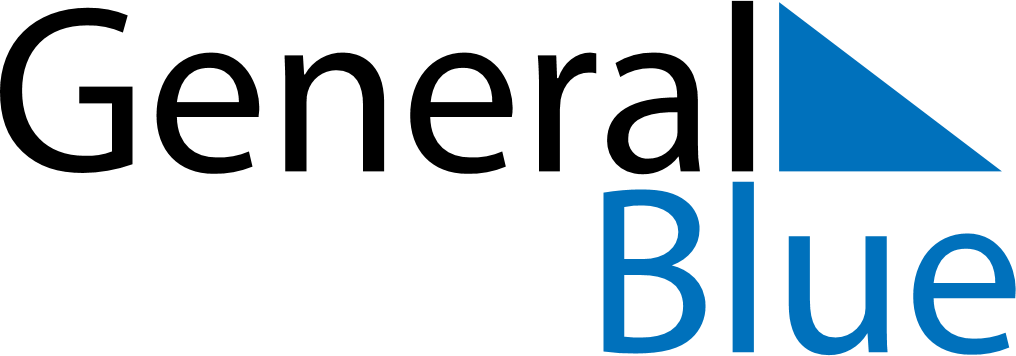 February 2018February 2018February 2018February 2018MozambiqueMozambiqueMozambiqueSundayMondayTuesdayWednesdayThursdayFridayFridaySaturday1223Heroes’ Day4567899101112131415161617181920212223232425262728